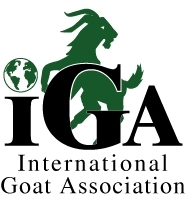 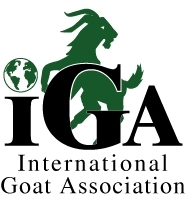         IGA 会員種別			IGA 個人会員 （国連人間開発指数が0.500 以上の国の居住者、日本会員はここに該当します）  $50.00 USD /年 – IGA 一般会員*      $150.00 USD /年 – 学術誌Small Ruminant Research印刷版送付希望のIGA一般会員 *   $32.50 USD /年 – IGA学生会員 * **  $10.00 USD /年 – Small Ruminant Researchオンラインアクセス権のない学生会員 **  $200.00 USD  – 永久会員 (60歳以上の定年退職者限定)国連開発指数が0.500に満たない国の居住者  $25.00 USD /年– IGA一般会員*  $65.00 USD /年 – 学術誌Small Ruminant Research印刷版送付希望のIGA一般会員 *   * 支払い受領日から１年間のSmall Ruminant Researchへのオンラインアクセスを含みます。** 在学証明書を添付してください。 クレジットカード(Visa or MasterCard)または小切手 の支払総額:  氏名　姓:  名:  敬称または肩書:  所属:  住所:  県名:  国名/郵便番号:  電話番号:  Fax 番号:  Eメールアドレス:  支払い方法:       クレジットカード        ドル建ての小切手             現金（USドル）       電信送金$  クレジットカード番号有効期限セキュリティー番号サイン:  日付:  